Золотые правила воспитания для родителейЛюбите своего ребенка, и пусть он никогда не усомнится в этом. Принимайте ребенка таким, какой он есть, — со всеми достоинствами и недостатками. Опирайтесь на лучшее в ребенке, верьте в его возможности. Стремитесь понять своего ребенка, загляните в его мысли и чувства; почаще ставьте себя на его место. Создайте условия для успеха ребенка; дайте ему возможность почувствовать себя сильным, умелым, удачливым. Не пытайтесь реализовывать в ребенке свои несбывшиеся мечты и желания. Помните, что воспитывают не слова, а личный пример. Не сравнивайте своего ребенка с другими детьми, особенно не ставьте их в пример. Помните, что каждый ребенок неповторим и уникален. Не рассчитывайте на то, что ребенок вырастет таким, как вы хотите. Помните, что ответственность за воспитание ребенка несете именно вы. Возрастные особенности младшего подростка:потребность в достойном положении в коллективе сверстников, в семье; повышенная утомляемость; стремление обзавестись верным другом; стремление избежать изоляции, как в классе, так и в малом коллективе; повышенный интерес к вопросу о “соотношении сил” в классе; стремление отмежеваться от всего подчеркнуто детского; отсутствие авторитета возраста; отвращение к необоснованным запретам; восприимчивость к промахам учителей; переоценка своих возможностей, реализация которых предполагается в отдаленном будущем; отсутствие адаптации к неудачам; отсутствие адаптации к положению “худшего”; ярко выраженная эмоциональность; требовательность к соответствию слова делу; повышенный интерес к спорту..Регулярно беседуйте с учителями вашего ребенка о его успеваемости, поведении и взаимоотношениях с другими детьми.Без колебаний побеседуйте с учителем, если вы чувствуете, что не знаете о школьной жизни вашего ребенка или его проблемах, связанных со школой, или о взаимосвязи его школьных и домашних проблем. Даже если нет особенных поводов для беспокойства, консультируйтесь с учителем вашего ребенка не реже, чем раз в два месяца.Не связывайте оценки за успеваемость ребенка со своей системой наказаний и поощрений.Ваш ребенок должен оценивать свою хорошую успеваемость как награду, а неуспеваемость – как наказание. Если у ребенка учеба идет хорошо, проявляйте чаще свою радость. Выражайте озабоченность, если у ребенка не все хорошо в школе. Постарайтесь насколько возможно, не устанавливать наказаний и поощрений они могут привести к эмоциональным проблемам.Помогите ребенку почувствовать интерес к тому, что преподают в школе. Выясните, что вообще интересует вашего ребенка, а затем установите связь между его интересами и предметами, изучаемыми в школе. Например, любовь ребенка к фильмам можно превратить в стремление читать книги, подарив книгу, по которой поставлен фильм. Ищите любые возможности, чтобы ребенок мог применить свои знания, полученные в школе, в домашней деятельности. Например, поручите ему рассчитать необходимое количество продуктов для приготовления пищи или необходимое количество краски, чтобы покрасить определенную поверхность.Особенные усилия прилагайте для того, чтобы поддержать спокойную и стабильную атмосферу в доме, когда в жизни ребенка происходят изменения. Старайтесь избежать больших изменений или нарушений в домашней атмосфере. Спокойствие домашней жизни поможет ребенку более эффективно решать проблемы в школе.
СЛОВА, КОТОРЫЕ ПОДДЕРЖИВАЮТ И КОТОРЫЕ               РАЗРУШАЮТ ЕГО ВЕРУ В СЕБЯСлова поддержкиЗная тебя, я уверен, что ты все сделал, хорошо. Ты делаешь это очень хорошо. У тебя есть некоторые соображения по этому поводу? Готов ли ты начать? Это серьезный вызов, но я уверен, что ты готов к нему.Слова разочарования:Зная тебя и твои способности, я думаю, что ты смог бы сделать это гораздо лучше. Эта идея никогда не сможет быть реализована. Это для тебя слишком трудно, поэтому я сам это сделаю.Поддерживать можно посредством:отдельных слов (красиво, прекрасно, здорово). высказываний («Я горжусь тобой», «Спасибо», «Все идет хорошо» и т.д.). прикосновений (дотронуться до руки, обнять его и т.д.). совместных действий (сидеть или стоять рядом и т.д.). выражение лица (улыбка, кивок, смех, подмигивание).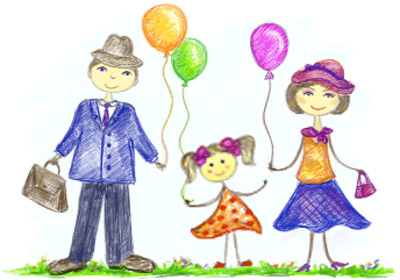 